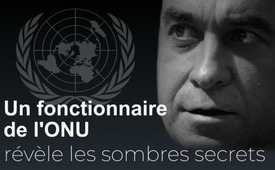 Nous sommes TOUS concernés :  Un haut fonctionnaire de l'ONU révèle les sombres secrets de l'ONU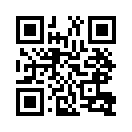 Les Nations unies sont en train de mettre en place l'Agenda 2030 à l'échelle mondiale, l'établissement d'un gouvernement mondial unique avec des dirigeants non élus. Or, ce qui concerne tous les êtres humains devrait être connu de tous et chacun devrait avoir son mot à dire. C'est pourquoi un haut fonctionnaire de l'ONU révèle les objectifs obscurs de l'ONU.Les Nations unies sont en train de mettre en place l'Agenda 2030 à l'échelle mondiale, l'établissement d'un gouvernement mondial unique avec des dirigeants non élus. Or, ce qui concerne tous les êtres humains devrait être connu de tous et chacun devrait avoir son mot à dire. C'est pourquoi un haut fonctionnaire de l'ONU révèle les objectifs obscurs de l'ONU.de hm.Sources:Was jeder wissen MUSS: Geheimnisse der Vereinten Nationen
https://stopworldcontrol.com/de/uno/?inf_contact_key=19c3360d62408152d02627ae30553571f651f238aa2edbb9c8b7cff03e0b16a0Cela pourrait aussi vous intéresser:#ONU - Arrière-plans et faits sur l'ONU - www.kla.tv/ONU

#NOM - Nouvel Ordre Mondial - www.kla.tv/NOM

#Interviews-fr - Interviews - www.kla.tv/Interviews-fr

#LanceurAlerte - Lanceur d'alerte - www.kla.tv/LanceurAlerte

#FEM - Forum économique mondial - www.kla.tv/FEM

#Politique - www.kla.tv/PolitiqueKla.TV – Des nouvelles alternatives... libres – indépendantes – non censurées...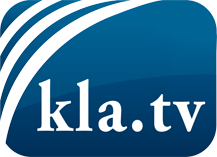 ce que les médias ne devraient pas dissimuler...peu entendu, du peuple pour le peuple...des informations régulières sur www.kla.tv/frÇa vaut la peine de rester avec nous! Vous pouvez vous abonner gratuitement à notre newsletter: www.kla.tv/abo-frAvis de sécurité:Les contre voix sont malheureusement de plus en plus censurées et réprimées. Tant que nous ne nous orientons pas en fonction des intérêts et des idéologies de la système presse, nous devons toujours nous attendre à ce que des prétextes soient recherchés pour bloquer ou supprimer Kla.TV.Alors mettez-vous dès aujourd’hui en réseau en dehors d’internet!
Cliquez ici: www.kla.tv/vernetzung&lang=frLicence:    Licence Creative Commons avec attribution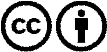 Il est permis de diffuser et d’utiliser notre matériel avec l’attribution! Toutefois, le matériel ne peut pas être utilisé hors contexte.
Cependant pour les institutions financées avec la redevance audio-visuelle, ceci n’est autorisé qu’avec notre accord. Des infractions peuvent entraîner des poursuites.